December 5, 2016Docket No. A-2016-2575063Utility Code: 1119353CERTIFIEDLENA GOLZE DESMOND ESQFELLER LAW GROUP PLLC159 20TH ST STE 1BBROOKYLN NY 11232RE:  Electric Generation Supplier License Application of Freepoint Energy Solutions, LLC Dear Ms. Desmond:On October 27, 2016, Freepoint Energy Solutions LLC’s application for an Electric Generation Supplier license was accepted for filing and docketed with the Public Utility Commission.  The application was incomplete.  In order for us to complete our analysis of your application, the Energy Industry Group requires answers to the attached question(s).  Please be advised that you are directed to forward the requested information to the Commission within 20 days of receipt of this letter.  Failure to respond may result in the application being denied.  As well, if Freepoint Energy Solutions, LLC has decided to withdraw its application, please reply notifying the Commission of such a decision.Please forward the information to the Secretary of the Commission at the address listed below.  When submitting documents, all documents requiring notary stamps must have original signatures.  Please note that some responses may be e-filed to your case, http://www.puc.pa.gov/efiling/default.aspx.   A list of document types allowed to be e-filed can be found at http://www.puc.pa.gov/efiling/DocTypes.aspx.  Your answers should be verified per 52 Pa Code § 1.36.  Accordingly, you must provide the following statement with your responses:I, ________________, hereby state that the facts above set forth are true and correct to the best of my knowledge, information and belief, and that I expect to be able to prove the same at a hearing held in this matter.  I understand that the statements herein are made subject to the penalties of 18 Pa. C.S. § 4904 (relating to unsworn falsification to authorities).The blank should be filled in with the name of the appropriate company representative, and the signature of that representative should follow the statement.In addition, to expedite completion of the application, please also e-mail the information to Lee Yalcin at lyalcin@pa.gov.  Please direct any questions to Lee Yalcin, Bureau of Technical Utility Services, at lyalcin@pa.gov (preferred) or (717) 787-6723.  							Sincerely,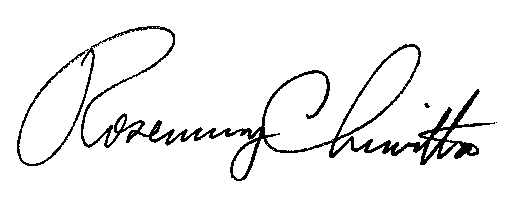 	Rosemary Chiavetta	SecretaryEnclosure Docket No.  A-2016-2575063Freepoint Energy Solutions, LLCData RequestReference Application, Section 4.b, Applicant’s proposed operations – Applicant checked option which reads “supplier of electricity” as well as option “check here to verify that your organization will not be taking title to the electricity nor will you be making payments for customers”. Please be advised that “supplier” type licensees are taking title to the electricity, as such these two options can’t be selected together if applicant wishes to be licensed as a “supplier”. If applicant wishes to be licensed as a supplier please submit an updated page 7 of the application with this option “Check here to verify that your …” unchecked, or the “supplier of electricity” option unchecked. Reference Application, Section 7.d, Financial Fitness – Applicant provided financial statements for years ending 2014 and 2015 for its parent company Freepoint Commodities, LLC. To prove financial fitness applicant may submit: An executed agreement with its parent company Freepoint Commodities, LLC that indicates the financial support or guarantee that the parent entity is providing, such agreement could include the amounts of monies, the rates, terms, etc.  Bank account statements in the name of the applicant for the last 3 monthsOther forms of financing or proof of available funding, such as executed supplier agreements.Applicant submitted a Pennsylvania sales tax license under its former name of American Edison, LLC. Applicant is advised to provide an updated sales tax license indicating its current name Freepoint Energy Solutions, LLC; alternatively applicant may provide correspondence from the PA Department of Revenue indicating that its sales tax license under the former name is acceptable. 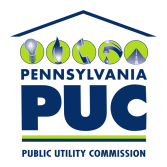 COMMONWEALTH OF PENNSYLVANIAPENNSYLVANIA PUBLIC UTILITY COMMISSION400 NORTH STREET, HARRISBURG, PA 17120IN REPLY PLEASE REFER TO OUR FILERosemary Chiavetta, SecretaryPennsylvania Public Utility Commission400 North StreetHarrisburg, PA 17120